           ҠАРАР                                                                                    РЕШЕНИЕ28 февраль 2017 й.                                       № 74                 28 февраля 2017 г.Об утверждении Соглашения между Советом муниципального района Белорецкий район Республики Башкортостан и Советом сельского поселения Сосновский сельсовет муниципального района Белорецкий район Республики Башкортостан о передаче органам местного самоуправления муниципального района Белорецкий район Республики Башкортостан осуществления части полномочий органов местного самоуправления сельского поселения Сосновский сельсовет муниципального района Белорецкий район 
Республики Башкортостан на 2018 годВ соответствии с частью 4 статьи 15 Федерального закона от 6 октября 2003 года № 131-ФЗ «Об общих принципах организации местного самоуправления 
в Российской Федерации», Совет сельского поселения Сосновский сельсовет муниципального района Белорецкий район Республики БашкортостанРЕШИЛ:Утвердить Соглашение между Советом муниципального района Белорецкий район Республики Башкортостан и Советом сельского поселения Сосновский сельсовет муниципального района Белорецкий район Республики Башкортостан о передаче органам местного самоуправления муниципального района Белорецкий район Республики Башкортостан осуществления части полномочий органов местного самоуправления сельского поселения Сосновский сельсовет муниципального района Белорецкий район Республики Башкортостан на 2018 год (прилагается).Настоящее решение обнародовать в здании Администрации сельского поселения  Сосновский сельсовет муниципального района Белорецкий район Республики Башкортостан путем размещения на информационном стенде по адресу: 453539, Республика Башкортостан, Белорецкий район, с. Сосновка, ул.Центральная, 4 и  на официальном сайте.Глава сельского поселения                                                         Р.Г.МуратшинСоглашениемежду Советом  муниципального района Белорецкий район Республики Башкортостан и Советом сельского поселения Сосновский сельсовет  муниципального района Белорецкий район Республики Башкортостан о передаче муниципальному району Белорецкий район Республики Башкортостан осуществления части полномочий сельского поселения  Сосновский сельсовет муниципального района Белорецкий район  
Республики Башкортостан28 февраля 2018 годаСовет муниципального района Белорецкий район Республики Башкортостан, именуемый в дальнейшем «Сторона 1», в лице председателя Совета Хамзиной Д.Р., действующего на основании Устава, с одной стороны, и Совет сельского поселения Сосновский сельсовет муниципального района Белорецкий район Республики Башкортостан, именуемый в дальнейшем «Сторона 2», в лице Главы сельского поселения Сосновский сельсовет муниципального района Белорецкий район Республики Башкортостан Р. Г. Муратшина, действующего на основании Устава, 
с другой стороны, заключили настоящее соглашение о нижеследующем:Статья 1. Предмет СоглашенияПредметом настоящего Соглашения является передача  осуществления следующих полномочий Стороны 2 Стороне 1:1. осуществление муниципального жилищного контроля;2.  организация библиотечного обслуживания населения, комплектование и обеспечение сохранности библиотечных фондов библиотек поселения;3.  создание условий для организации досуга и обеспечения жителей поселения услугами организаций культуры;4. выдача разрешений на строительство (за исключением случаев, предусмотренных Градостроительным кодексом Российской Федерации, иными федеральными законами), разрешений на ввод объектов в эксплуатацию при осуществлении строительства, реконструкции объектов капитального строительства, расположенных на территории поселения, утверждение местных нормативов градостроительного проектирования поселений, резервирование земель и изъятие земельных участков в границах поселения для муниципальных нужд, осуществление муниципального земельного контроля в границах поселения, осуществление в случаях, предусмотренных Градостроительным кодексом Российской Федерации, осмотров зданий, сооружений и выдача рекомендаций об устранении выявленных в ходе таких осмотров нарушений»;5. создание, содержание и организация деятельности аварийно-спасательных служб и (или) аварийно-спасательных формирований на территории Сельского поселения;6. создание, развитие и обеспечение охраны лечебно-оздоровительных местностей и курортов местного значения на территории поселения, а также осуществление муниципального контроля в области использования и охраны особо охраняемых природных территорий местного значения7.  содействие в развитии сельскохозяйственного производства, создание условий для развития малого и среднего предпринимательства;8.  осуществление муниципального лесного контроля;Статья 2. Права и обязанности Стороны 1Сторона 1:1) осуществляет полномочия, предусмотренные статьей 1 настоящего Соглашения;2) предоставляет документы и иную информацию, связанную с выполнением переданных полномочий, 3) обеспечивает условия для беспрепятственного проведения Стороной 2 проверок осуществления переданных полномочий Статья 3. Основания и порядок прекращения соглашения1. Настоящее Соглашение прекращается по истечении срока его действия.2. Настоящее соглашение может быть досрочно прекращено:1) по соглашению Сторон;2) в одностороннем порядке без обращения в суд:в случае изменения федерального законодательства или законодательства Республики Башкортостан, в связи с которым реализация переданных полномочий становится невозможной;в случае установления факта нарушения Стороной 2 осуществления переданных полномочий.3. Уведомление о расторжении настоящего Соглашения в одностороннем порядке направляется другой Стороне в письменном виде. Соглашение считается расторгнутым по истечении 30 дней с даты направления указанного уведомления.Статья 4. Ответственность СторонОтветственность сторон наступает в соответствии с законодательством.Статья 5. Порядок разрешения споров1. Споры, связанные с исполнением настоящего Соглашения, разрешаются сторонами путем проведения переговоров и использования иных согласительных процедур.2. В случае недостижения соглашения спор подлежит рассмотрению Арбитражным судом Республики Башкортостан в соответствии с законодательством.Статья 6. Заключительные условия1. Настоящее Соглашение подлежит обязательному утверждению решениями Совета сельского  поселения Сосновский сельсовет муниципального района Белорецкий район Республики Башкортостан и Совета муниципального района Белорецкий район Республики Башкортостан.Настоящее Соглашение вступает в силу с 1 января 2018 года и действует по 31 декабря 2018 года.2. Все изменения и дополнения к настоящему Соглашению вносятся по взаимному согласию сторон и оформляются дополнительными соглашениями в письменной форме, подписанными уполномоченными представителями Сторон.3. По всем вопросам, не урегулированным настоящим Соглашением, но возникающим в ходе его реализации, стороны Соглашения будут руководствоваться законодательством.4. Настоящее Соглашение составлено в двух экземплярах, по одному для каждой из сторон, которые имеют равную юридическую силу.Реквизиты Сторон:БАШҠОРТОСТАН РЕСПУБЛИКАЋЫБЕЛОРЕТ РАЙОНЫмуниципаль районЫНЫңСОСНОВКА АУЫЛ СОВЕТЫАУЫЛ БИЛәМәһЕСОВЕТЫ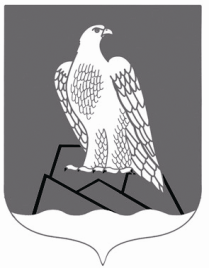 СОВЕТСЕЛЬСКОГО ПОСЕЛЕНИЯСОСНОВСКИЙ СЕЛЬСОВЕТ Муниципального района Белорецкий район РЕСПУБЛИКИ БАШКОРТОСТАНСовет сельского поселения  Сосновский  сельсовет муниципального района Белорецкий район Республики Башкортостан453539 РБ, Белорецкий район, с.Сосновка, ул.Центральная, 6Совет муниципального района Белорецкий район Республики Башкортостан453500 РБ, г. Белорецкул. Ленина,  71Глава сельского поселения  
Сосновский  сельсовет муниципального района  Белорецкий район 
Республики Башкортостан___________________/ Р. Г. Муратшин / « ____ »  _________________ 2018 г.М.П.Председатель Совета муниципального района Белорецкий  район 
Республики Башкортостан________________/Д. Р. Хамзина/« _____»   ______________ 2018 г.    М.П.